CURRICULUM VITAE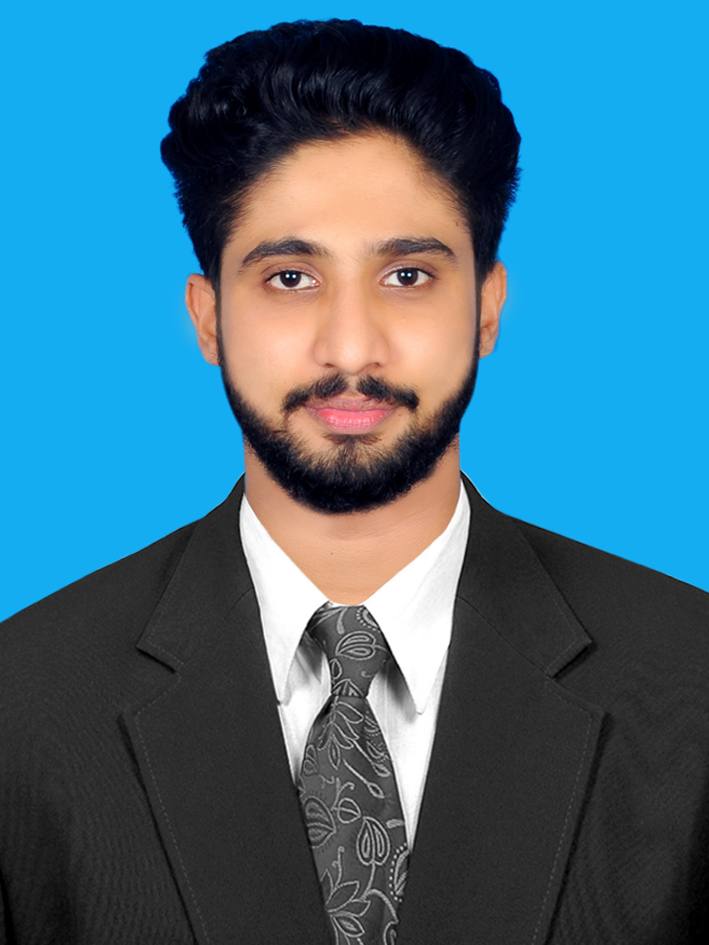 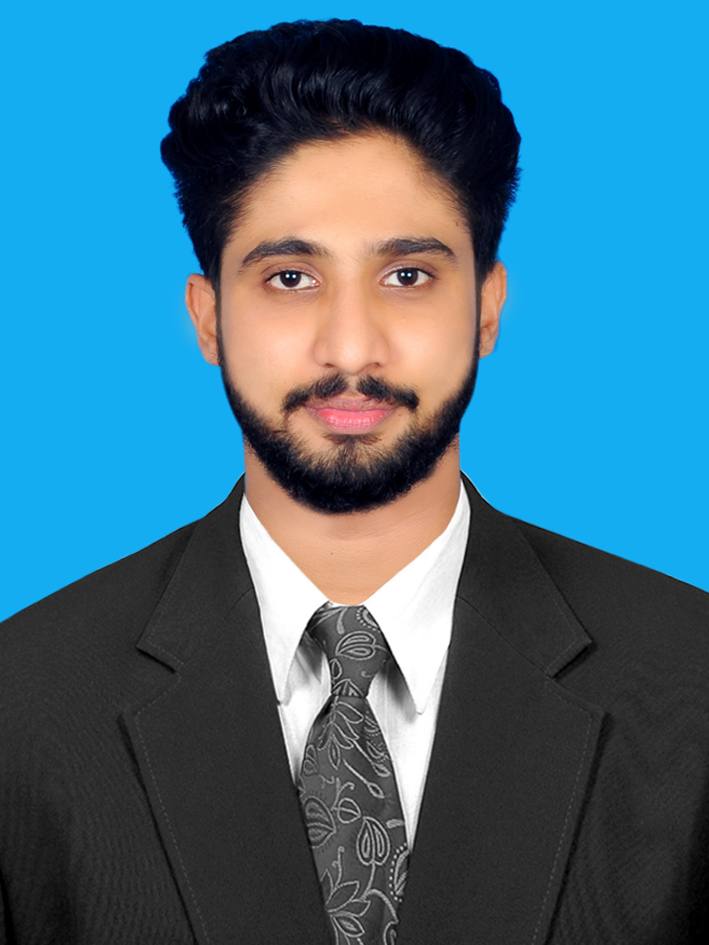                                                                                                                    MOHAMMED E-MAIL:     mohammed.370022@2freemail.com CAREER OBJECTIVETo obtain an MBA (Master Business Administration) career that makes me utilize the knowledge and skills that I have acquired during my education and to work for the growth of an organization.Applying for :- Human Resources, Administration, Accounting, and MarketingEDUCATIONAL QUALIFICATIONSMBA (Master Business Administration) from Sahyadri college Engineering and Management  Mangalore D.K with first class in 2016BBM (Bachelor of Business Management) from Nalanda Collage Arts and science Perla, Kasaragod with first class in 2014 Class XII from Higher Secondary Education Board with 76% in year 2011.Class X from High School Education with 68% in the year 2009.EXPERIENCEStar Dessicated Cocont Industry Kundpura :- Two year worked in at administration of the company at the year of 2014 to 2016Star Desiccated Coconut Industry Kundapura :-Two month Internship Training  and project work, the topic about “Computer Based Training and Development Programme” at under graduate level under kannur universityKVR CARS Maruthi Suzuki Company: -   Internship Training and Project Work, about “Employees Performance appraisal” at Post graduate level under VTU (Viswasaraya Technology University) Belgavi.     COMPUTER PROFICIENCYBusiness Management software:- TALLY,SPSS, Microsoft Excel, Microsoft Word, Microsoft PowerPoint Operating System known: Windows XP, Windows7, Windows 8, Linux.EXTRASWon Grade A in Kerala State Youth Festival representing Kasaragod Dist.Played cricket in college level as all-rounder.PERSONAL INFORMATIONDate of Birth	:	18/05/1993Gender 	:	Male Nationality	:	IndianyMarital Status	:	SingleLanguages known	:	English, Hindi, Malayalam & Tamil.yDECLARATIONIhereby declare that all the above mentioned information is true to the best of my knowledge and I bear the responsibility for the correctness of the above said particulars.									Mohammed *************